REPUBLIC OF KENYA  –  MINISTRY OF HEALTH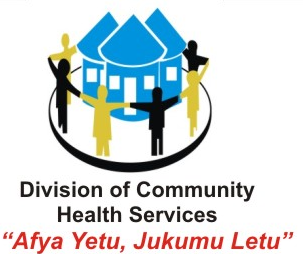 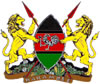 1-1 Do you have the following plans?1-2 AWP Targets for Key priority areas i) Key achievements in high impact intervention areas in the last quarter ii) What is your rating of CHU performance in the specific priority areas (Tick the appropriate scale point). Rating:  1 - Excellent    2 – Good   3 - Fair   4 - Poor    5 - Very Poor1-3 AWP Targets for Key priority areas i) Are the CHWs and CHEWs reporting on key priority areas (as per MOH513/514/515/516)? (Tick as appropriate)		ii)Meetings and Supervisory visits in the Last Quarter 1-4 What follow up have you done on previous Supervision recommendations?  1-5 What were top three challenges encountered in bridging the previous Supervision recommendations? 2-1: CHW MotivationWhat motivation strategies have been put in place for CHWs?  (Ask the CHEW and tick either Yes or No as applicable)2 -2 CHC MotivationThis refers to whether there are any motivation strategies/mechanisms for the CHC (Tick either Yes or No as applicable)3-1. Is the CHU reporting monthly (Tick one)? 		Yes/No3-2. Did the CHU submit the last quarter report?3-3. Check for Accuracy, completeness and timeliness of the last available reports3-4 Utilization of Information3-4-1: (Tick) whether last month’s data was updated in the MOH516     Yes____	 No_____3-4-2 (Tick) whether MOH516 is complete and up to date?	 	Yes ____ No_____3-4-3 (Tick) Ask whether the data displayed was discussed together with the CHC at least once in the last 3 months?        Yes______ No_____3-4-4: If the answer in item 3.4.3 is no, explain why3-5 Information Resource Corner 3-5-1: Has the CHU established information Corner?  Yes____No____4-1Do all the CHW have the Comprehensive CHS Job Aid? Yes______No______4-2. How many CHWs are demonstrating correct case management of childhood illnesses?_______4-3 What percentage of children are followed up after treatment?______5-1 Ask and complete the following table on CHU finances. The amount should be entered in Kenya shillings.6-1. Provide information for completing the following table on CHU means of Transport and Referral6-2. Do you use any standard referral form for referring Patients in the community? (Tick the appropriate answer)    Yes____ No_____6-3. Are the referral forms available presently? (Tick as appropriate) Yes____ No____6-4.What is the available communication system for referrals available presently?  Phone     Other (specify) ……………………………………7-1. Is there an updated inventory of CHV Kit? (Tick as appropriate): 	Yes____No____     7-2. Proportion of CHWs with no stock outs of key CHS kit commodities _____________7-3. Proportion of CHW with all the Basic Equipment (Thermometer, MUAC Tape, Respiratory Timer and First Aid Kit) _______________8.1 Fill in the following table with parameters to assess CHU functionalitySignature of Supervisee Team Lead ____________Date of Supervision________________________________Name of Community Health UnitName of Community Health UnitMCUL CodeMCUL CodeTotal population of the CHU Total population of the CHU Total number of CHWs under the CHUTotal number of CHWs under the CHUTotal number of CHWs Undergone basic trainingTotal number of CHWs Undergone basic trainingCountyCountySub-CountySub-CountyDivisionDivisionLocationLocationSub-locationSub-locationContacts of CHEWsNameNameMobile Phone ContactContacts of CHEWs1.1.Contacts of CHEWs2.2.Contacts of CHEWs3.3.Contacts of CHEWs4.4.Contacts of CHEWs5.5.Name of the link facility Name of the link facility Link Facility MFL CodeLink Facility MFL CodeName of the link facility in charge Name of the link facility in charge Date of Supportive SupervisionDate of Supportive SupervisionName and Title of Supervisor(s)Name and Title of Supervisor(s)1.1.Name and Title of Supervisor(s)Name and Title of Supervisor(s)2.2.Name and Title of Supervisor(s)Name and Title of Supervisor(s)3.3.Name and Title of Supervisor(s)Name and Title of Supervisor(s)4.4.Name and Title of Supervisor(s)Name and Title of Supervisor(s)5.5.Name of Supervisee Team LeadName of Supervisee Team LeadTitle of Supervisee Team LeadTitle of Supervisee Team LeadSECTION 1: LEADERSHIP&GOVERNANCE Plans Yes or NoRemarksAnnual Community Work PlansQuarterly implementation plansMonthly Action PlansPerformance indicator TargetAchieved Achieved (%)Data SourceMake remarksProportion of pregnant women completing  all four ANC visits within the catchment areaProportion of pregnant women receiving skilled care during delivery within the catchment area Proportion of children under 6 months who are exclusively breastfed Number of ART defaulters   referred by CHWsNumber of TB defaulters referred by CHWs Proportion of households with a functional latrine Proportion of households with hand washing facilitiesProportion of households with access to regular safe water for drinkingNumber of child immunization defaulters referred Number of children 0-59 months with diarrhoea managed with ORS and zincNo of new-borns visited with 48 hours of birth.Proportion of children 12 to 59 months receiving 2 doses of Vitamin A annuallyNumber of women of reproductive age (15-44 years) receiving Family Planning commodities from CHWs Proportion of CHWs who timely update and submit their Service Log Book to the CHEWCHEW Supervisory toolProportion of CHWs completely filling the treatment and Tracking Register (all blanks filled and all boxes appropriately filled or ticked) for last full sheetCHEW Supervisory toolPriority AreaYesNOMOH 513 (HH Register)MOH 514 (Service Delivery Log)MOH 515(CHEW Summary)MOH 516 (The Chalkboard)Meetings/ Supervisory VisitsNumberReportedDate of Last Meeting/supervisionNumber of reports/ visits  VerifiedHow many supervisory visits have been made in the last quarterHow many written feedbacks did the DHMT provide to the CHU?How many CHWs received at least one supervisory contact in the past 3 Months?How many community mobilization forums were held over the past three months?Challenges: SECTION 2: STAFF MOTIVATION AND TRAININGIncentiveYesNoSpecify/CommentsBasic TrainingContinuous training beyond basic (specify)MentorshipRecognition (Certificates)Cash incentive (specify)Non-cash incentive (specify)IncentiveYesNoSpecify/CommentsCHC TrainingCertificatesMeeting AllowanceOther incentives (Specify)SECTION 3: HEALTH INFORMATIONReporting  parameter A(80-100%)B(60-79%)C(50-59%)D(Below 50%)Remarks 1Accuracy 2Completeness3Timeliness SECTION 4: SERVICE DELIVERY SECTION 5: FINANCINGSource of FundsBudgeted (Kshs)Received(Kshs)Utilised(Kshs)Accounted for (Kshs)County GovernmentConstituency Development FundNSSFHSSFIGAOther (specify)Other (specify)SECTION 6: TRANSPORT AND REFERRAL SYSTEMS/NAvailable Means of TransportNumberRemarks1Motor bikes2Bicycles3Others (donkey carts, etc.)SECTION 7: SUPPLIES AND COMMODITIESComments: SECTION 8: FUNCTIONALITY OF COMMUNITY HEALTH UNITSExpected ValueActual Value% AchievementRemarksActive CHWs ReportedActive CHC Members Number of Dialogue days held in the last 3 monthsNumber of Health action days held last 3 months CHC meeting held in the last 3 monthsCHIS tools availableMOH 513MOH 514MOH 515MOH 516MOH 100Action Pointsas per the supervision